Қазақстан Республикасы Әділет министрінің 2017 жылғы 29 желтоқсандағы № 1207 бұйрығымен бекітілген Әділет министрлігінің 2017-2021 жылдарға арналған стратегиялық жоспарын іске асыру туралы есепЕсептік кезең: 2017 жыл  Тәуекелдерді басқаруды талдау2. МақсаттарғажәненысаналыиндикаторларғақолжеткізуТалдамалық жазбаӘділет министрінің 2017 жылғы 29 желтоқсандағы №1207 бұйрығымен бекітілген 2017-2021 жылдарға арналған                  Әділет министрлігінің Стратегиялық жоспары (бұдан әрі - Стратегиялық жоспар) 2 стратегиялық бағыттың орындалуын қамтиды:- мемлекет қызметін құқықтық қамтамасыз ету;- азаматтар мен ұйымдардың құқығын іске асыруды қамтамасыз ету.Стратегиялық жоспар 20 нысаналы индикатордың (НИ) орындалуын қарастырады, оның ішінде 2017 жылдың қорытындысы бойынша 13 НИ немесе 65% орындалды.1 стратегиялық бағыт.«Мемлекет қызметін құқықтық қамтамасыз ету»Ұлттық заңнаманы жетілдіру, сондай-ақ Қазақстанның ұлттық мүдделерiн қорғау мақсатында халықаралық аренадағы қызметiн құқықтық қамтамасыз ету               1.1. мақсаты 8 нысаналы индикаторды қамтиды: 1. «Ғылыми құқықтық сараптамалардың ұсыныстары есепке алынған заң жобаларының үлесі»; 2. «Әділет министрлігімен келісілген Қазақстан Республикасы Президентінің жарлықтарының және Қазақстан Республикасы Үкіметінің нормативтік құқықтық қаулыларының, оларды келісу кезінде сапасыз құқықтық сараптама өткізілуіне байланысты прокурорлық қадағалау актілерінің негізінде өзгертілген немесе күшін жойған актілерінің үлесі (келісілген жобалардың жалпы санынан)»; 3. «Мемлекеттік тіркеу барысында сапасыз заң сараптамасын жүргізуге байланысты негізделген прокурорлық қадағалау актілері (наразылықтар, ұсыныстар) енгізілген Әділет органдарымен тіркелген (тіркелген НҚА жалпы санынан)нормативтік құқықтық актілердің үлесі»; 4. «Іргелі және қолданбалы зерттеулер жүргізу нәтижелері бойынша алынған ұсынымдардың, сондай-ақ Қазақстан Республикасының заңнамасын жетілдіру тұжырымдамасының шеңберінде әзірленіп ұсыныстардың, нормативтік құқықтық актілерде көрініс тапқан үлесі»; 5. «Ғылыми құқықтық сараптамалардың ұсыныстары есепке алынған халықаралық шарттар мен халықаралық шарттар жобасының үлесі»; 6. «Әкімшілік дауларды реттеуде заңнаманың тиімділігі»; 7. «Даулы мәселелерді шешуде заңнаманың тиімділігі»; 8. «Меншік құқығы».стратегиялық бағыт. «Мемлекет қызметін құқықтық қамтамасыз ету»1.1. Мақсат  «Ұлттық заңнаманы жетілдіру, сондай-ақ Қазақстанның ұлттық мүдделерiн қорғау мақсатында халықаралық аренадағы қызметiн құқықтық қамтамасыз ету»«Ғылыми құқықтық сараптамалардың ұсыныстары есепке алынған заң жобаларының үлесі» НИ бойынша2017 жылы 006 «Заңнамалық актілердің және халықаралық шарттардың жобаларына ғылыми сараптама» бюджеттік бағдарламасы бойынша ғылыми құқықтық сараптамаға 60 жоба келіп түсті. Келіп түскен 60 жобаның 53-не ғылыми сараптама бойынша ескертулер берілді. 53 заң жобасының 51-де ғылыми құқықтық сараптама бойынша ескертулер ескерілді, бұл 96,2% құрады.Осы нысаналы индикатордың жетістігі мемлекеттік органдардың көп жағдайда заң жобаларын әзірлеу барысында  ғылыми мекемелердің ой-пікірін ескеретінін айғақтайды.«Әділет министрлігімен келісілген Қазақстан Республикасы Президентінің жарлықтарының және Қазақстан Республикасы Үкіметінің нормативтік құқықтық қаулыларының, оларды келісу кезінде сапасыз құқықтық сараптама өткізілуіне байланысты прокурорлық қадағалау актілерінің негізінде өзгертілген немесе күшін жойған актілерінің үлесі (келісілген жобалардың жалпы санынан)» НИ бойыншаСтратегиялық жоспардағы бұл нысаналы индикатор Қазақстан Республикасы Президентінің және Үкіметінің нормативтік құқықтық актілер жобаларына заңдық сараптама өткізу бойынша міндеттерін іске асыру бөлігінде қарастырылған.  Индикатор заңдық сараптаманы өткізу сапасын үнемі жоғарылатуға бағытталған, осылайша Қазақстан Республикасы Президентінің және Үкіметінің нормативтік құқықтық актілеріне прокурорлық бақылау актілерін енгізбеу көзделген. 2017 жылы Қазақстан Республикасы Президентінің нормативті құқықтық жарлықтарына және Қазақстан Республикасы Үкіметінің нормативті құқықтық қаулыларына прокурорлық бақылау актілері Әділет министрлігімен келісуге енгізілген жоқ, тиісінше  0% құрайды.Нысаналы индикаторға қол жеткізу мақсатында Әділет министрлігі тұрақты негізде Мемлекеттік органдардың заң қызметтерін үйлестіру кеңесінің отырысында нормашығармашылық сұрақтарын қарастырады, әдістемелік көмек көрсетеді, мемлекеттік органдармен әзірленіп жатқан Президент және Үкіметтің нормативтік құқықтық актілерінің сапасына талдау жүргізеді, сонымен қатар, мемлекеттік органдардың заң қызметі қызметкерлері жыл сайын Әділет министрлігінде тағылымдамадан өтеді.Осы шаралар Қазақстан Республикасы Президентінің және Үкіметінің актілерін әзірлеу сапасын одан әрі жоғарылатуға оң ықпал көрсетеді. «Мемлекеттік тіркеу барысында сапасыз заң сараптамасын жүргізуге байланысты негізделген прокурорлық қадағалау актілері (наразылықтар, ұсыныстар) енгізілген Әділет органдарымен тіркелген (тіркелген НҚА жалпы санынан)нормативтік құқықтық актілердің үлесі» НИ бойынша2017 жылда әділет органдарымен тіркелген НҚА жалпы саны – 8057, оның ішінде 7 НҚА қатысты 7 прокурорлық қадағалау актісі қанағаттандырылды, бұл 0,09% құрады. Тиісті индикатор асырылмады, тиісінше азаматтардың құқықтарының бұзылуына, заңнамамен бекітілген құқықтар мен бостандықтарға қысым жасау (жүзеге асыруға мүмкіндігі болмауы) мүмкіндігі төмендеді.2016 жылмен салыстырғанда негізделген прокурорлық қадағалау актілер санының 70% төмендеуі байқалады (Анықтама: 2016 жылы 32 НҚА қатысты 23 акт қанағаттандырылған), бұл қабылданған шаралардың тиімділігін көрсетеді.Мемлекеттік органдар қызметінің заңдылығын қамтамасыз ету, сондай-ақ республика азаматтарының құқықтарын қорғау мақсатында осы бағытта жұмыс жалғастырылатын болады.«Іргелі және қолданбалы зерттеулер жүргізу нәтижелері бойынша алынған ұсынымдардың, сондай-ақ Қазақстан Республикасының заңнамасын жетілдіру тұжырымдамасының шеңберінде әзірленіп ұсыныстардың, нормативтік құқықтық актілерде көрініс тапқан үлесі» НИ бойынша2017 жылы қолданыстағы ұлттық және шетелдік заңнамаға 7 іргелі және қолданбалы ғылыми зерттеу жүргізілді(«Қазақстан Республикасындағы мемлекеттік билік органдарының конституциялық-құқықтық реттелуі: жағдайы және даму тенденциялары»; «Қазақстан Республикасының азаматтық заңнамасындағы шарттық міндеттемелердің өзекті проблемалары мен жетілдірілуі: құқықтық реттеу, теория және практика» (2015-2017 жж.); «Қазақстан Республикасының заң жобалау қызметінің ғылыми қамтамасыз етуі»«Қазақстан Республикасының әкімшілік құқық бұзушылық туралы заңнамасының және қылмыстық заңнамасының нормаларын жетілдірудің проблемалары (сәйкессіздіктерді, олқылықтар мен басқа да кемшіліктерді жою жолдары)»; «БҰҰ-ның адам құқықтары саласындағы шарттық органдар актілерінің құқықтық сипаты»; «Қазақстан Республикасы заңдарының мониторингі: теория мен практика мәселелері»; «Қазақстан Республикасының заңнамасында қазақ тіліндегі заң лексикасының қолданылуына мониторинг жүргізу» (2012-2017 жж.).Өткізілен зерттеулер қорытындысы бойынша алынған нәтижелер 11 НҚА орын алды («Қазақстан Республикасының Конституциясына өзгерістер мен толықтырулар енгізу туралы» (Қазақстан Республикасының Конституциясы) 2015 жылғы 10 наурыздағы;«Прокуратура туралы»2017 жылғы 30 шілдедегі;«Мемлекеттік билік тармақтары арасындағы өкілеттіктерді қайта бөлу мәселелері бойынша Қазақстан Республикасының кейбір заңнамалық актілеріне өзгерістер мен толықтырулар енгізу туралы» 2017 жылғы 3 шілдедегі; «Қазақстан Республикасының кейбір заңнамалық актілеріне оларды Қазақстан Республикасы Конституциясының нормаларына сәйкестендіру мәселелері бойынша өзгерістер мен толықтырулар енгізу туралы» 2017 жылғы 11 шілдедегі; «Қазақстан Республикасының кейбір заңнамалық актілеріне азаматтық, банктік заңнаманы жетілдіру және кәсіпкерлік қызметті жүзеге асыру үшін жағдайларды жақсарту туралы» 2017 жылғы 27 ақпандағы; «Қазақстан Республикасының кейбір заңнамалық актілеріне жинау мәселелері бойынша өзгерістер мен толықтырулар енгізу туралы» 2017 жылғы 6 мамырдағы; «Қазақстан Республикасының кейбір заңнамалық актілеріне флора мен фаунаға қатысты өзгерістер мен толықтырулар енгізу туралы» 2017 жылғы 15 маусымдағы; «Қазақстан Республикасының кейбір заңнамалық актілеріне құқық қорғау жүйесін жетілдіру мәселелері бойынша өзгерістер мен толықтырулар енгізу туралы» 2017 жылғы 3 шілдедегі; «Қазақстан Республикасының кейбір заңнамалық актілеріне әлеуметтік қамсыздандыру мәселелері бойынша өзгерістер мен толықтырулар енгізу туралы» 2017 жылғы 20 маусымдағы заңдары; «Қазақстан Республикасы Жоғарғы Сотының Қылмыстық және Қылмыстық іс жүргізу заңнамасы туралы кейбір нормативтік қаулыларына өзгерістер мен толықтырулар енгізу туралы» Қазақстан Республикасы Жоғарғы Сотының 2017 жылғы 31 наурыздағы№3 нормативтік қаулысы; «Жол жүрісі қағидаларын, Көлік құралдарын пайдалануға рұқсат беру жөніндегі негізгі ережелерді, көлігі арнайы жарық және дыбыс сигналдарымен жабдықталуға және арнайы түсті-графикалық схемалар бойынша боялуға тиіс жедел және арнайы қызметтер тізбесін бекіту туралы» Үкіметтің 2014 жылғы 13 қарашадағы № 1196 қаулысы).«Ғылыми құқықтық сараптамалардың ұсыныстары есепке алынған халықаралық шарттар мен халықаралық шарттар жобасының үлесі» НИ бойынша2017 жылы «Заңнамалық актілердің және халықаралық шарттар жобаларын ғылыми-құқықтық сараптау» бюджеттік бағдарламасы бойынша ғылымиқұқықтық сараптамаға Қазақстан Республикасы қатысушы болуға ниет білдіретін халықаралық шарттар бойынша, сондай-ақ халықаралық шарттардың жобаларына қатысты 49 халықаралық шарт келіп түсті, оның ішінде 26 халықаралық шарттар мен халықаралық шарттардың жобаларында ғылыми сараптамаға ескертулері назарға алынды, бұл 53% құрады.Осы мақсатты индикаторға қол жеткізу – халықаралық  шарттар мен халықаралық шарттар жобаларын әзірлеуші мемлекеттік органдардың  аталған жобаларды әзірлеу кезінде және халықаралық шарттарға қосылу барысында ғылыми ұйымдардың пікірлерін ескеретіндігін көрсетеді.«Әкімшілік дауларды реттеуде заңнаманың тиімділігі», «Даулы мәселелерді шешуде заңнаманың тиімділігі», «Меншік құқығы» НИ бойыншаӘділет министрлігі Дүниежүзілік Экономикалық Форумның Жаһандық бәсекеге қабілеттілік индексінің3 индикаторы бойынша жауапты орындаушы болып табылады. Тиісті индикаторлар бойынша Қазақстан 2017 жылы  келесідей орындарға ие болды:- « Әкімшілік дауларды реттеуде заңнаманың тиімділігі»  индикаторы бойынша -73 орын (2016 ж. – 57 орын, 16 орынға өз көрсеткішін төмендетті);- «Даулы мәселелерді шешуде заңнаманың тиімділігі»  индикаторы бойынша – 58 орын (2016 ж. – 47 орын, 11 орынға өз көрсеткішін төмендетті);- «Меншік құқығы» индикаторы бойынша – 81 орын (2016 ж. – 58 орын, 23 орынға өз көрсеткішін төмендетті).Бекітілген индикаторлар бойынша ұстанымның нашарлауы келесі факторлармен негізделген.«Әкімшілік дауларды реттеуде заңнаманың тиімділігі»  НИ бойыншаЖалпы алғанда, мемлекеттік органдардың әрекеттеріне шағым беру тәртібі қазіргі заңнамамен реттелген, бұл жеке және заңды тұлғаларға мемлекеттік органдардың шешімін жоғары тұрған органдарда және сот органдарында шағымдауға мүмкіндік береді.Дегенмен, мемлекеттік органдардың қызметінде, олар қабылдаған шешім заңсыз болып, жеке адам құқығының бұзылуына және оны сот дауы арқылы ғана қалпына келтіру мүмкін болатын жағдайлар кездеседі.Осыны және бұл индикатор бойынша рейтинг жеке заңды тұлғалардың жетекшілерінің сауланамасы негізінде қалыптасатындығын ескере отырып, бұл бағыттағы көрсеткіштердің төмендеуі осы тұлғаларға қатысты мемлекеттік органдардың негативті құқық қолдану тәжірибесінің әсерінен болуы мүмкін деп пайымдаймыз.Осылайша, бұл индикатор бойынша өзгерістер тек қана қабылданған заңнамалық шараларға байланысты емес, сондай-ақ мемлекеттік органдардың құқық қолдану тәжірибесіне, олардың әрекеттерінің (әрекетсіздігінің) жеке және заңды тұлғаларға негативті құқықтық зардаптар туғызу мүмкіндігіне байланысты.Өз кезегінде, 2017 жылы Әділет министірлігімен әкімшілік құқық бұзушылық туралы өндірістің жекелеген институттарын жетілдіру бөлігінде «Қазақстан Республикасының Әкiмшiлiк құқық бұзушылық туралы кодексiне өзгерiстер мен толықтырулар енгiзу туралы» Заңының қабылдануы қамтамасыз етілді.Сонымен қатар, Үкіметтің заң жобалау жұмыстарының 2018 жылға арналған жоспарымен әкімшілік даулауды реттеу тетігін жақсартуға және Қазақстанның позициясын жақсартуға бағытталған Әкімшілік рәсімдік-процестік кодексті әзірлеу қөзделген.«Даулы мәселелерді шешуде заңнаманың тиімділігі»  НИ бойыншаИндикаторды есептеуде ДЭФ ЖБҚИ әдістемесі  – «Сіздің мемлекетіңізде даулы мәселелерді шешуде заң және сот жүйесі қаншалықты тиімді болып табылады?»(In your country, how efficient are the legal and judicial systems for companies in settling disputes?) сұрағын қолданады және индикаторды есептеген кезде құқықтық құралдардың, сондай-ақ тетіктердің кешенділігі ескерілетіндігіне сілтейді.Азаматтық процестік кодексі -  шаруашылық жүргізуші субъектілердің арасындағы осындай сұрақтарды шешудің басты реттегіш құралы болып табылады.Осыған орай, осы индикатор бойынша рейтингті есептеуде Азаматтық процестік кодексінің қолданылу мәселесі ескеріледі. Бұдан басқа, соттан тыс дауларды шешу тәсілдерінің (медиация, арбитраж) жетілгендігі бағаланады.Осылайша, бұл бағыттағы жұмыстың кең ауқымы соттық жүйеге, соның ішінде Жоғарғы сот қызметіне бөлінеді.Өз кезегінде, Әділет министірлігі 2017 жылы «Адвокаттық қызмет және заң көмегі туралы» Заңының жобасын әзірледі. Бұл халыққа құқықтық көмек көрсету қызметінің сапасын арттыруға, әділ сот процесін жүзеге асыру кезіндегі құқықтық  және соттық  жүйелерін жақсартатын адвокаттар арасындағы бәсекелестік принципінің дамуына бағытталған.2016 жылы  Әділет министрлігі әзірлеген «Төрелік туралы» Заңы қабылданды, бұл  біздің заңнамамызды барынша «Юнситрал» Үлгілік заңына жақындатты.Сонымен қатар, қазіргі уақытта Парламент Мәжілісінде төрелік заңнамасын одан әрі жетілдіруге бағытталған Әділет министрлігі әзірлеген «Қазақстан Республиксының кейбір заңнамалық актілеріне меншік құқығын қорғауды күшейту және төрелік мәселелері бойынша өзгерістер мен толықтырулар енгізу туралы» Заңының жобасы талқылануда. «Меншік құқығы» НИ бойыншаБұл индикатор бойынша жоспарланған көрсеткішке қол жеткізбеудің себебі - құқық қолдану тәжірибесінің нашарлығынан деп пайымдаймыз. Қабылданған заңнамалық шаралар және бастамалар рейтингте позицияның артуының әрдайым бірден-бір тетігі болып табылмайды.Мысалы, меншік құқығын қорғау тәжірибесі бірнеше мемлекеттік органдардың құзыретін қамтығандығын ескере отырып, оның ішінде: Құқық-қорғау органдары (ІІМ, МҚІжСЖҚІА және т.б.) – мүліктік сипаттағы қылмыстарды ашу және қылмыстан сақтандыруға қатысты;ИДМ, ҰБ, ҚМ – қаржы активтерін қорғауға қатысты;БП– меншік иелерінің мүліктік құқығын қорғау бойынша тексеру және бақылауға және т.б. қатысты.Осыған байланысты, ДЭФ ЖБҚИ рейтингінде меншік құқығын қорғау индикаторын сәтті жақсарту үшін, барлық лауазымды мемлекеттік органдар заңнамалық тетіктердің және бастамалардың  практикалық қолданысын күшейтуқажет.Бұл индикатор бойынша жоспарланған көрсеткіштерге қол жеткізу үшін Әділет министрлігімен қабылданған шаралар аясында 2017 жылғы 27 қаңтарда «Қазақстан Республикасының кейбір заңнамалық актілеріне азаматтық, банктік заңнаманы жетілдіру және кәсіпкерлік қызмет үшін жағдайды жақсарту мәселелері бойынша өзгерістер мен толықтырулар енгізу туралы» Заңы қабылданды.Бұдан басқа, қазіргі уақытта Парламент Мәжілісінде «Қазақстан Республикасының кейбір заңнамалық актілеріне меншік құқығын қорғауды күшейту және төрелік мәселелері бойынша өзгерістер мен толықтырулар енгізу туралы» заң жобасы талқылануда.Заңның жобасы меншік құқығын қорғаудың заңнамалық құралдарын күшейтуге бағытталған. Бұл өз тарапынан Қазақстанның осы индикатор бойынша рейтингте оңтайлы өсуіне ықпал жасауы қажет.2 стратегиялық бағыт. Азаматтар мен ұйымдардың құқығын іске асыруды қамтамасыз ету 4 мақсатты, соның ішінде: «Сот-сараптама қызметін халықаралық аккредитация стандарттары деңгейіне дейін жетілдіру» 2.1. мақсаты 2 нысаналы индикаторды қамтиды:1. «Келіп түскен материалдардың санынан орындалған сараптамалардың үлесі»; 2. «Жалпы санынан оқыту және қайта даярлаудан өткен сот сарапшылары мен медбикелердің үлесі»; «Сот актілерін орындау тиімділігін арттыру» 2.2. мақсаты 2 нысаналы индикаторды қамтиды: 1. «Атқарушылық өндірісті орындауға жататындардың жалпы санынан аяқталған атқарушылық өндірістердің үлесі»; 2. «Келісім-шарттардың орындалуын қамтамасыз ету»; «Азаматтардың білікті заң көмегін және тіркеу қызметтерін алу құқығын іске асыруды қамтамасыз ету» 2.3. мақсаты 4нысаналы индикаторды қамтиды: 1. «Мемлекет кепілдік берген заң көмегін көрсетуге қатысатын адвокаттардың үлесі»; 2. «Ақпараттық анықтама жүйесін қолдануымен анықтама-кеңес қызметін бағалағандардан қанағаттандырылған азаматтардың үлесі»; 3. «Кәсіпкерлікті ашу»; 4. «Меншікті тіркеу»; «Қазақстанда зияткерлiк меншiктi дамыту үшiн қолайлы жағдайларды қалыптастыру» 2.4. мақсаты1 нысаналы индикаторды қамтиды:  1. «Зияткерлік меншікті қорғау».2 стратегиялық бағыт. «Азаматтар мен ұйымдардың құқығын іске асыруды қамтамасыз ету»2.1. мақсат «Сот-сараптама қызметін халықаралық аккредитация стандарттары деңгейіне дейін жетілдіру»«Келіп түскен материалдардың санынан орындалған сараптамалардың үлесі» НИ бойынша	2017 жылы сараптамаға барлығы 193 365 материал түсті, соның ішінде 189 370 сараптамасы орындалды, бұл 97,9% құрады.Сонымен қатар, есептік кезеңде 3854 материал қайтарылды, бұл ретте сот сараптамасы органдарына тәуелсіз себептермен 3288 -і (сараптама тағайындаған органның хаты бойынша – 930, сот сарапшысына қойылған сұрақтардың оның құзыретіне жатпауы – 84, сараптамаға жүргізуге материалдардың заң талаптарына сәйкес келмеуі – 262, сот сарапшысының қосымша материалдарды ұсыну туралы талап хатының қанағаттандырылмауы – 2012), 85% құрады.Орындалған сараптамалардың үлесін ұлғайту және сараптама жасалмаған материалдардың кері қайтарылуына жол бермеу мақсатында құқыққорғау органдары мен соттармен тұрақты түрде сот-сараптама тағайындау тәртібін түсіндіру бойынша оқу-әдістемелік жұмыстар жүргізіледі, себебі орындаусыз кері қайтарулар тиісті индикаторға қол жеткізуге кері әсерін тигізеді.Сараптама тағайындайтын органдармен өзара әрекеттесу нәтижесінде кері қайтару санын азайтуға және сәйкесінше келіп түскен материалдардың жалпы санынан орындалған сараптамалардың үлесін арттыруға қол жеткізілді.«Біліктілікті арттыру және қайта даярлаудан өткен сот сарапшылары мен орта медициналық персоналдың олардың жалпы санынан үлесі» НИ бойыншаСот сараптамалары орталығы қызметі бойынша «Біліктілікті арттыру және қайта даярлаудан өткен сот сарапшылары мен орта медициналық персоналдың олардың жалпы санынан үлесі» нысаналы индикаторының 2017 жылғы жоспарлы мәні 15,5% көрсеткішімен орындалды. 2017 жылы 1594 сот сарапшылары мен орта медициналық персоналдың қатарынан (оның ішінде, 1165 сот сарапшылары, 429 – орта медициналық персонал) 247 қызметкер (оның ішінде, 187 – сот сарапшысы, 60 – орта медициналық персонал) біліктілікті арттыру және қайта даярлаудан өтті, бұл 15,5% құрайды. Оқу курстары 21 бағыт бойынша жүргізілді.2.2. Мақсат «Сот актілерін орындау тиімділігін арттыру» «Атқарушылық өндірісті орындауға жататындардың жалпы санынан аяқталған атқарушылық өндірістердің үлесі» НИ бойыншаЖалпы, ел бойынша сот орындаушылармен атқарушылық құжаттарды орындауда оң үрдіс байқалады және нысаналы индикаторыға қол жеткізу үшін әділет департаменттерімен атқарушылық өндірістерді аяқтау бойынша іс-шаралардың жоспарлары әзірленді және бекітілді. Осындай жоспарлардың болуы аумақтық әділет органдарына атқарушылық өндірістерді аяқтаудың жұмысын үйлестіруге егжей-тегжейлі мүмкіндік берді, атқарушылық құжаттарды орындау және аяқтаудың орындалуына бақылауды жүзеге асыру, осылайша аяқталған құжаттардың санын ұлғайту. Сондай-ақ, нысаналы индикаторға қол жеткізуге бағытталған, нақты шаралар қабылдауды көрсете отырып, бірнеше рет бейне-селекторлық кеңес өткізілді.2017 жылы атқарушылық өндірісті орындаудағы атқарушылық құжаттың жалпы саны 2 628 163, мемлекеттік және жеке сот орындаушыларында аяқталған  құжат 1 524 045, бұл 58% құрайды.«Келісім-шарттардың орындалуын қамтамасыз ету» НИ бойынша«Doing Business-2018» есебінде Қазақстан өзінің ұстанымын 3 тармаққа көтеріп, 6 орынға ие болды. Бұл нәтижеге қол жеткізу сот ісінде де, атқарушылық іс жүргізу саласында да келісімшарттардың орындалу тәртібін жеңілдету бойынша дәйекті жұмысқа байланысты. Осылайша, Қазақстанда бизнесті жүргізу үшін қолайлы жағдайлар өсті.	2.3. Мақсат«Азаматтардың білікті заң көмегін және тіркеу қызметтерін алу құқығын іске асыруды қамтамасыз ету»	«Мемлекет кепілдік берген заң көмегін көрсетуге қатысатын адвокаттардың үлесі» НИ бойыншаӘділет Министрлігі бюджеттік бағдарламаның бірыңғай әкімшілігі болып табылады (005 бағдарламасы «Адвокаттармен заң көмегін көрсету»).   2017 жылға арналған қаражат бағдарламасы бойынша «Адвокаттармен заң көмегін көрсету» 005 бюджеттік бағдарламасы бойынша бөлінген және игерілген сомасы -.1 558 083 000 тг (2016 ж. – 1 463 628 000 тг.).2017 жылы жалпы адвокаттардың саны - 4 724 (2016 ж. – 4611). 113 бірлікке көбеюі көрсетілген (2,3%).Адвокаттардың жалпы санынан 3071 адвокат мемлекетпен кепілдік берілген заң көмегін көрсетуге тартылған, бұл жалпы санның 65% құрайды, жоспарлы мән -59%.2017 жылы тегін заң көмегі 164 мыңнан астам азаматтарға көрсетілген (2016ж. – 155 870), өткен жылмен салыстырғанда 5% көбейген. Аталған индикаторға «Мемлекет кепілдік берген заң көмегі туралы» Заңы шеңберінде  Астана, Алматы қалалары және облыстардағы  әділет департаменттерінің адвокаттар алқаларымен бірлесіп атқарған жұмыстары негізінде қол жеткізілді.Сонымен, облыстың, республикалық маңызы бар қаланың, астананың адвокаттар алқасы 1 желтоқсаннан кешіктірмей ұсынған мемлекет кепілдік берген заң көмегін көрсету жүйесіне қатысатын адвокаттардың тізіміне сәйкес аумақтық әділет органдары жыл сайын 25 желтоқсаннан кешіктірмей адвокаттармен мемлекет кепілдік берген заң көмегін көрсету туралы келісім жасалынады.«Ақпараттық анықтама жүйесін қолдануымен анықтама-кеңес қызметін бағалағандардан қанағаттандырылған азаматтардың үлесі» НИ бойыншаМемлекеттің құқықтық хабардарлығы оның құқықтық жүйесінің көрсеткіштерінің бірі болып табылады. Құқықтық хабардарлықты арттыру, халықтың құқықтық сауаттылығын дамыту азаматтық қоғамды қалыптастырудың маңызды критерийлері болып табылады, бұл тәуелсіз, демократиялық және құқықтық мемлекет құруын жалғастыруға ықпал етеді.2011 жылдан бастап Министрлікте Құқықтық мәселелер бойынша тегін кеңес беру 119 бірыңғай нөмірі бойынша Құқықтық ақпараттық қызметі (бұдан әрі - ҚАҚ) жұмыс істейді.ҚАҚ-ті құрған уақыттан бері халыққа 846 мыңнан астам кеңес берілді. Орташа алғанда күніне оператор-консультанттарымен 500-ге жуық кеңес беріледі.Мысалы, 2015 жылы ҚАҚ-пен 118 108, 2016 жылы 133 748, 2017 жылы 139 206 қоңырауларға жауап берілген.Сонымен қатар, 2015 жылы ақпараттық-анықтамалық жүйелерді пайдалана отырып, анықтамалық-кеңес беру қызметін бағалаған азаматтардың үлесі 77%, 2016 жылы - 79,06%, 2017 жылға - 94,9%.2017 жылдың соңында ақпараттық-анықтамалық жүйелерді пайдалана отырып анықтамалық және консультациялық қызметтерді бағалайтын азаматтардың жалпы саны 18049 құрады, оның 17126-сы қанағаттандырылды.Осылайша, ақпараттық-анықтамалық жүйелерді пайдалана отырып анықтамалық және консультациялық қызметтерді бағалағандардың қанағаттанған азаматтарының үлесі іс жүзінде 94,9% -ды құрады (жоспар бойынша 80%).Құқықтық көмек алушылардың қанағаттану деңгейінің оң жағына көтерілген динамикасы көрсетілді, бұл Құқықтық ақпараттық қызметінің жұмысының өзектілігін көрсетеді.Халықтың құқықтық деңгейін анықтау өзекті мәселе болып қала береді. Міндеттерге қол жеткізуге әсер етуі тәуекел болып келетін, кеңес алушының қызмет көрсету  ақпараттық анықтамалық жүйелерді пайдалана отырып, ұсынылатын консультациялық және консультациялық қызметтерді бағалауға қатысудан бас тартуы болып табылады. 2017 жылы ақпараттық-анықтамалық жүйесін бағалауды жеңілдету мақсатында абонентке диалог барысында оператор-консультантқа көрсетілетін қызметті бағалау туралы  айту мүмкіндігі ұсынылып, кейіннен ақпараттық жүйеде айтылған бағаны енгізу мүмкіндігі ұсынылды.«Кәсіпкерлікті ашу» НИ бойыншаӘділет министрлігі кәсіпкерлік қызметінің мәселелерін жақсартуға бағытталған заңнаманы жетілдіру бойынша тұрақты жұмыс жүргізеді.«Қазақстан Республикасының азаматтық, банктік заңнаманы жетілдіру мен кәсіпкерлік қызмет үшін  жағдайды жақсарту мәселелері бойынша кейбір заңнамалық актілеріне өзгерістер мен толықтырулар енгізу туралы» 2017 жылғы   27 ақпандағы Қазақстан Республикасының  Заңы қабылданды.«Заңды тұлғаларды мемлекеттік тіркеу және филиалдар мен өкілдіктерді есептік тіркеу» Заңына, оның ішінде заңды тұлғаларды тіркеу сатысында банктік шотты ашу және сақтандыру шартын «Электрондық үкімет» веб – порталы арқылы жасау мүмкіндігін беру бөлігіне Заңмен түзетулер енгізілді. Бұл түзету «электрондық үкімет» веб-порталы арқылы тіркелетін шағын және орта кәсіпкерлік субъектілеріне қатысты. Мұнда заңды тұлғаны тіркеу кезінде ағымдық шот ашуды, банктік шот келісімшартын жасауды және қызметкерлерді сақтандыруды электронды форматта өтінім беру мүмкіндігін қарастырады(норма 2018 жылдың 1 қаңтарынан бастап қолданысқа енгізілген).Оған қоса «Салықтар және бюджетке төленетін басқа да міндетті төлемдер туралы» Кодексте (Салық кодексі) заңды тұлғаны мемлекеттік тіркеу кезінде қосымша құн салығы бойынша есепке қою мерзімін 5-тен 1 жұмыс күніне дейін қысқарту қарастырылған (норма 2017 жылдың 1 мамырынан бастап қолданысқа енгізілген).Елдің қолданыстағы заңнамасына мемлекеттік қызметтерді көрсету механизмін жеңілдету бойынша қабылданған түзетулер елдегі инвестициялық климатты жақсартып, бизнес саласын дамытуы тиіс.«Меншікті тіркеу» НИ бойынша«Меншікті тіркеу» нысаналы индикаторы бойынша 2017 жылдың 25 ақпанда  заңнамаға түзетулердің 5-ші топтамасы қабылданып, Қазақстан Республикасының 2017 жылғы 27 ақпандағы «Қазақстан Республикасының азаматтық, банктік заңнаманы жетілдіру мен кәсіпкерлік қызмет үшін жағдайды жақсарту мәселелері бойынша кейбір заңнамалық актілеріне өзгерістер мен толықтырулар енгізу туралы» Заңымен жүзеге асырылды.Аталған топтамада «Жылжымайтын мүлікке құқықтарды мемлекеттік тіркеу туралы» Заңының 7 бабына өзгерістер енгізіліп, құқықтық кадастрдың ақпараттық жүйесіндегі мәліметтерге қатысты құқық белгілейтін құжатқа басымдықты белгілеу арқылы жылжымайтын мүлікке құқықтарды тіркеуге мемлекеттік кепіл ұсынуды қарастырған түзетулер қабылданды.Осы өзгерістер жылжымайтын мүлікке қатысты ақпараттарға сәйкес келмеген жағдайында (тәжірибеде ақпараттық жүйедегі мәліметтердің құқық белгілейтін құжаттармен сәйкес келмеуіне байланысты сұрақтар туындайды)басымдылықты белгілеуге мүмкіндік берді.Сонымен қатар, аталған топтамада «Жылжымайтын мүлікке құқықтарды мемлекеттік тіркеу туралы», «Қазақстан Республикасындағы сәулет, қала құрылысы және құрылыс қызметі туралы» Заңдарына жаңадан соғылған жылжымайтын мүлік нысандарына қатысты техникалық төлқұжатты әзірлемеу жөнінде түзетулер қабылданды. Көрсетілген түзетулерге сәйкес,  жылжымайтын мүлік нысандарының техникалық және сәйкестендіру  сипаттамалары ақпараттық жүйеге  «Азаматтарға арналған үкімет» мемлекеттік корпорациясымен  объектіні пайдалануға қабылдау актісінің негізінде енгізіледі.Аталған қызмет белгіленген тарифке сәйкес ақылы түрде көрсетіледі.Бұл ретте, көрсетілген қызметтің сомасы техникалық төлқұжатты рәсімдеуден шамалы төмен болады.Аталған жайт, жылжымайтын мүлікке құқықтарды тіркеу кезіндегі  азаматтарға уақыттың, шығындардың және процедуралардың қысқаруына алып келді.Сондай-ақ, заң шығармашылық бастамашылығы 5-ші топтамасы аясында «Жылжымалы мүлiк кепiлiн тiркеу туралы» Заңына келесі түзетулер қабылданды:-  жылжымалы мүлiк кепiлiнiң бірыңғай тiзiлiмiн құру;- жылжымалы мүлiк кепiлiнiң бірыңғай тiзiлiмi арқылы кепіл шартты ұсынбастан жылжымалы мүлiк кепiлiн электрондық түрде тіркеу.«Мiндеттi мемлекеттiк тiркеуге жатпайтын жылжымалы мүлiк кепiлдігін тiркеу» мемлекеттік көрсетілетін қызмет стандартына заңшығармашылық жаңалықтарды жүзеге асыру мақсатында тиісті түзетулер енгізілді.2.4. мақсат «Қазақстанда зияткерлiк меншiктi дамыту үшiн қолайлы жағдайларды қалыптастыру» «Зияткерлік меншікті қорғау» НИ бойыншаКөрсеткіштің нәтижесі мемлекеттік емес сектордың басшыларымен сұхбаттасу арқылы қалыптастырылады. Зияткерлік меншік бойынша бір ғана сұрақ қойылады: «Сіздің елде зияткерлік меншіктің, оның ішінде жасанды контрафактқа қарсы күрес шараларын қоса алғанда, қорғауды қалай бағалайсыз?» (1 = өте төмен, 7 = өте жақсы).Аталған көрсеткішке қол жеткізу әділет органдары жұмысының көрсеткіштеріне ғана емес, сондай-ақ құқық қорғау органдарының және құқық бұзушылықты анықтау және жолын кесу мемлекеттік кіріс органдарына тікелей байланысты.Көрсеткіштерге қол жеткізбеу себептерінің бірі - қалыптасқан консервативті тәсілмен мемлекеттік органдардың жүргізетін заңға түсіндірме жұмыстарына байланысты деп есептейміз.Мәселен, қазіргі замандағы қоғамда ақпараттың негізгі көзі интернет болып табылады, әсіресе танымал интернет-басылымдар, әлеуметтік желілер және жаңалықтар ресурстары.Олардың стандартты форматтағы семинарлары мен тренингтердің белсенді түрде қолданылуы халықтың үлкен аудиториясын қамтуға мүмкіндік береді, нәтижесінде зияткерлік меншік құқықтарын қорғау саласындағы қабылданған шаралар туралы хабардарлық деңгейін арттырады.Бұдан басқа, құқықтық түсіндіру және ақпараттық жұмыс үшін аудиторияны анықтауға назар аудару керек.Атап айтқанда, бизнес қауымдастықтарды, білім беру мекемелерді, инновациялық орталықтарды, яғни зияткерлік меншік объектілерін құратын және пайдаланатын тұлғалар шеңберіндегі субъектілерді белсенді тарту керек.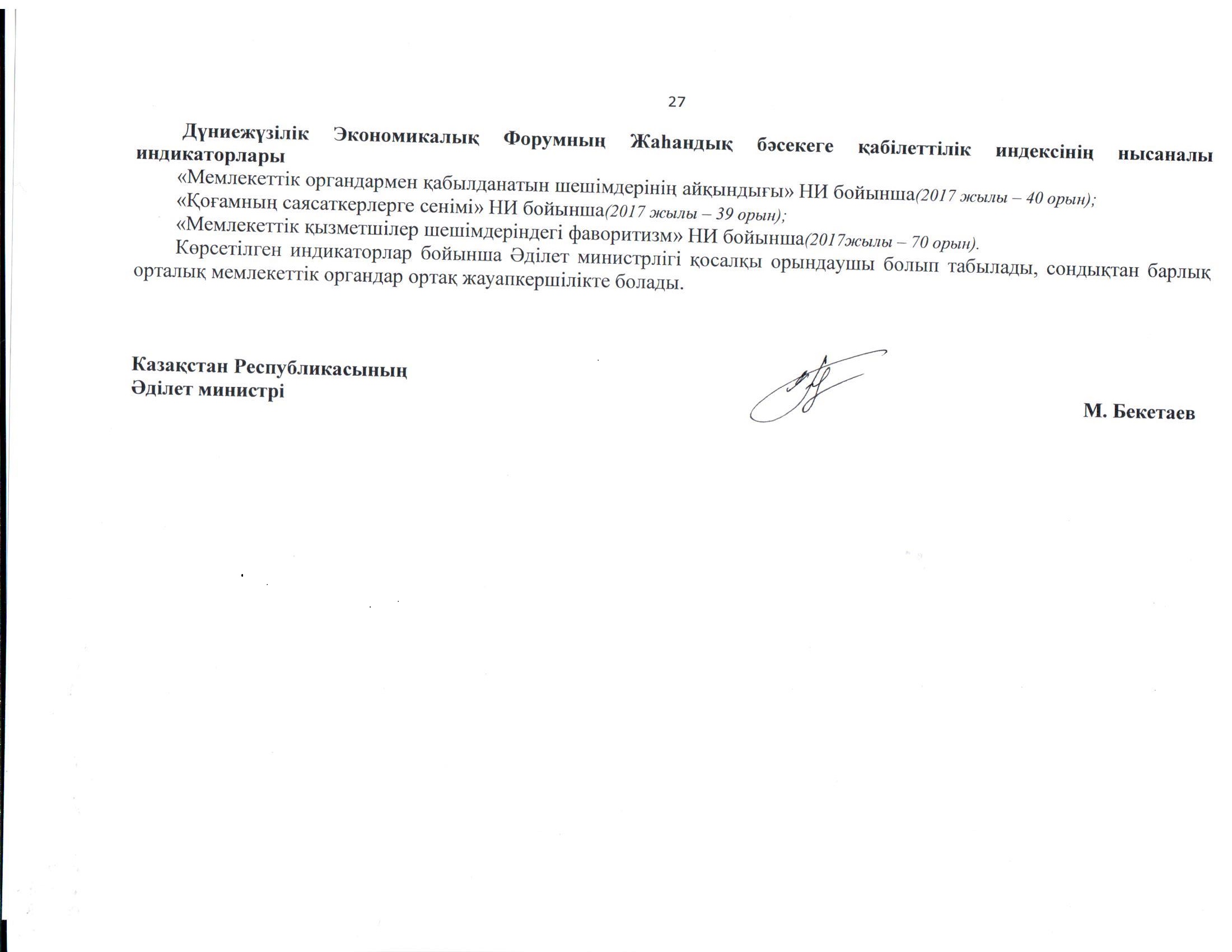 ЫқтималтәуекелдердіңатауыТәуекелдердібасқарубойыншажоспарланғаніс-шараларТәуекелдердібасқарубойыншажоспарланғаніс-шараларТәуекелдердібасқарубойыншаіс-шаралардыңісжүзіндеорындалуыТәуекелдердібасқарубойыншаіс-шаралардыңісжүзіндеорындалуыТәуекелдердібасқарубойыншаіс-шаралардыңісжүзіндеорындалуыЕскертпе(орындалуы/
орындалмауы туралы ақпарат)12233341-стратегиялық бағыт. Мемлекет қызметін құқықтық қамтамасыз ету1-стратегиялық бағыт. Мемлекет қызметін құқықтық қамтамасыз ету1-стратегиялық бағыт. Мемлекет қызметін құқықтық қамтамасыз ету1-стратегиялық бағыт. Мемлекет қызметін құқықтық қамтамасыз ету1-стратегиялық бағыт. Мемлекет қызметін құқықтық қамтамасыз ету1-стратегиялық бағыт. Мемлекет қызметін құқықтық қамтамасыз ету1-стратегиялық бағыт. Мемлекет қызметін құқықтық қамтамасыз ету1.1.- мақсат.Ұлттық заңнаманы жетілдіру, сондай-ақ Қазақстанның ұлттық мүдделерiн қорғау мақсатында халықаралық аренадағы қызметiн құқықтық қамтамасыз ету1.1.- мақсат.Ұлттық заңнаманы жетілдіру, сондай-ақ Қазақстанның ұлттық мүдделерiн қорғау мақсатында халықаралық аренадағы қызметiн құқықтық қамтамасыз ету1.1.- мақсат.Ұлттық заңнаманы жетілдіру, сондай-ақ Қазақстанның ұлттық мүдделерiн қорғау мақсатында халықаралық аренадағы қызметiн құқықтық қамтамасыз ету1.1.- мақсат.Ұлттық заңнаманы жетілдіру, сондай-ақ Қазақстанның ұлттық мүдделерiн қорғау мақсатында халықаралық аренадағы қызметiн құқықтық қамтамасыз ету1.1.- мақсат.Ұлттық заңнаманы жетілдіру, сондай-ақ Қазақстанның ұлттық мүдделерiн қорғау мақсатында халықаралық аренадағы қызметiн құқықтық қамтамасыз ету1.1.- мақсат.Ұлттық заңнаманы жетілдіру, сондай-ақ Қазақстанның ұлттық мүдделерiн қорғау мақсатында халықаралық аренадағы қызметiн құқықтық қамтамасыз ету1.1.- мақсат.Ұлттық заңнаманы жетілдіру, сондай-ақ Қазақстанның ұлттық мүдделерiн қорғау мақсатында халықаралық аренадағы қызметiн құқықтық қамтамасыз етуЗаңнамалық актілер санының бір уақытта көп қабылдануына байланысты мемлекеттік тіркеуге ұсынылған НҚА жобалары санының бірден көбеюі Заңнамалық актілер санының бір уақытта көп қабылдануына байланысты мемлекеттік тіркеуге ұсынылған НҚА жобалары санының бірден көбеюі Мемлекеттің заң жобалау қызметін жоспарлауМемлекеттің заң жобалау қызметін жоспарлауЖоспарлау Қазақстан Республикасы Үкіметінің заң жобалау жұмыстарының 2017 жылға арналған жоспарына сәйкес іске асырылды(ҚР Үкіметінің               2016 жылғы 29 желтоқсандағы №905 қаулысы)Орындалды Орындалды Ғылыми сараптама жүргізетін сарапшылардың біліктілігінің төмендігі Ғылыми сараптама жүргізетін сарапшылардың біліктілігінің төмендігі Сарашыларға қойылатын жоғары талапты белгілеу   Сарашыларға қойылатын жоғары талапты белгілеу   Нормативтік құқықтық актілер жобаларына ғылыми сараптама жүргізу Ережесіне сәйкес (ҚР Үкіметінің 2016 жылғы 31 тамызындағы № 497 қаулысы) нормативтік құқықтық актілер жобаларының ғылыми сараптамасын ғылыми мекемелер немесе тиісті бейіндегі жоғары оқу орындары, қаралатын жобаның мазмұнына қарай ғалымдар мен мамандардың қатарынан тартылатын сарапшылар жүргізеді.Сарапшының жоғары бiлiмi және ғылыми дәрежесi болуға, ғылыми сараптаманың белгiлi түрi саласында арнайы бiлiмi, тәжiрибесi болуы тиіс.Әлемдік экономикада және саясаттағы өзгерістер, жаһандану процестері, сондай-ақ мемлекеттің әлеуметтік-экономикалық және саяси дамуының басым бағыттарының өзгеруі.Әлемдік экономикада және саясаттағы өзгерістер, жаһандану процестері, сондай-ақ мемлекеттің әлеуметтік-экономикалық және саяси дамуының басым бағыттарының өзгеруі.Тиісті кезеңдегі ғылыми зерттеулердің тізбесін айқындау кезінде мемлекеттік жоспарлау жүйесінде, Заң шығару жұмысының  тұжырымдамалық жоспарында айқындалған басым бағыттарды ескеру.Тиісті кезеңдегі ғылыми зерттеулердің тізбесін айқындау кезінде мемлекеттік жоспарлау жүйесінде, Заң шығару жұмысының  тұжырымдамалық жоспарында айқындалған басым бағыттарды ескеру.Іргелі және қолданбалы ғылыми зерттеулер институтының тақырыптары Заң шығару жұмысыныңтұжырымдамалық жоспарының ережелері шеңберінде ұлттық заңнаманы жетілдірудің басым бағыттарын жүзеге асыруға сәйкес келді.ОрындалдыОрындалдыҒылыми сараптама жүргізетін сарапшылардың біліктілігінің төмендігі Ғылыми сараптама жүргізетін сарапшылардың біліктілігінің төмендігі Сарашыларға қойылатын жоғары талапты белгілеу   Сарашыларға қойылатын жоғары талапты белгілеу   Қазақстан Республикасы қатысушы болуға ниеттенетін халықаралық шарттар бойынша, сондай-ақ халықаралық шарттардың жобалары бойынша ғылыми сараптама жүргізу қағидасына сәйкес, халықаралық шартқа немесе халықаралық шарттың жобасына ғылыми сараптаманы ғылыми ұйымдар және (немесе) тиісті бейіндегі жоғары оқу орындары, мамандар мен ғалымдард, соның ішінде шетелдіктердің ішінен тартылатын сарапшылар жүргізеді.(ҚР Үкіметінің 2010 жылғы 14 қыркүйектегі №938 қаулысы). Осылайша,Әділет министрлігі Қазақстан Республикасы қатысушы болуға ниеттенетін халықаралық шарттар бойынша, сондай-ақ халықаралық шарттардың жобалары бойынша ғылыми құқықтық сараптама жүргізуге конкурс жариялау барысында және конкурстық құжаттама шеңберінде ғылыми құқықтық сараптама жүргізуге қызмет көрсету үшін әлеуетті сарапшылар келесі талаптарға ие болуы тиіс:«Халықаралық құқық (120010)» немесе «Халықаралық жеке құқық (120003)» мамандығы бойынша заң ғылымдарының докторы дәрежесі,  Қазақстан Республикасы қатысушы болуға ниетті халықаралық шартқа, сондай-ақ халықаралық шарттың жобасына ғылыми құқықтық сараптама жүргізу бойынша тәжірибесі, арнайы біліктілігі бар;«Халықаралық құқық(120010)» мамандығы бойынша заң ғылымдарының докторы дәрежесі;«Халықаралық құқық (120010)» мамандығы бойынша философия докторы (PhD) дәрежесі;шет елдік жоғары оқу орындарында халықаралық құқық немесе жеке халықаралық құқық саласында білім алған және өздерінің мамандығы бойынша кемінде бір шет тілін меңгерген (БҰҰ тілдерінен) сарапшы болу керек.Ғылыми құқықтық сараптаманың сапасының төмендігі  Ғылыми құқықтық сараптаманың сапасының төмендігі  Ғылыми ұйымдарға жоғары талаптарды ұсынуҒылыми ұйымдарға жоғары талаптарды ұсынуҚазақстан Республикасы қатысушы болуға ниеттенетін халықаралық шарттар бойынша, сондай-ақ халықаралық шарттардың жобалары бойынша ғылыми сараптама жүргізу қағидасына сәйкес, халықаралық шартқа немесе халықаралық шарттың жобасына ғылыми сараптаманы ғылыми ұйымдар және (немесе) тиісті бейіндегі жоғары оқу орындары (бұдан әрі – ғылыми ұйымдар) жүргізеді(ҚР Үкіметінің 2010 жылғы 14 қыркүйектегі №938 қаулысы).Осыған орай, Қазақстан Республикасы қатысушы болуға ниеттенетінхалықаралық шарттар бойынша, сондай-ақ халықаралық шарттар жобалары бойынша ғылыми сараптама қызметін көрсететін ұйымға Қазақстан РеспубликасыӘділет министрлігімен қойылатын талаптар келесіні көздейді:1) кадр құрамында «Халықаралық құқық (120010)» мамандығы бойынша кемінде 2 заң ғылымдарының докторы, «Халықаралық жеке құқық (120003)» мамандығы бойынша 1 заң ғылымдарының докторы (құжаттың нотариалды куәландырылған көшірмелерімен расталған);2) кадр құрамында «Халықаралық құқық (120010)» мамандығы бойынша кемінде 4 заң ғылымдарының кандидаты, оның ішінде философия докторлары (PhD) (құжаттың нотариалды куәландырылған көшірмелерімен расталған);3) кадр құрамында халықаралық құқық немесе жеке халықаралық құқық саласындағы кемінде 2 шетелдік сарапшының (құжаттың тиісті түрде куәландырылған көшірмесін қоса берген) болуы;4) кадр құрамында шет елдік жоғары оқу орындарында заңгерлік білім алған және өздерінің мамандығы бойынша кемінде бір шет тілін меңгерген (БҰҰ тілдерінен) кемінде 3 қызметкердің болуы (шетелдік жоғары оқу орнында білім алу туралы құжаттың тиісті түрде куәландырылған көшірмесімен расталған);5) кадр құрамында Қазақстан Республикасы қатысушысы болуға ниетті халықаралық шарттар бойынша, сондай-ақ осы ұйымның халықаралық шарттарының жобалары бойынша ғылыми сараптама жүргізу бойынша кем дегенде 6 айлық тәжірибесі бар және жоғарыда аталған ғылыми дәрежесі бар кемінде 6 қызметкердің болуы, (Қазақстан Республикасы қатысушысы болуға ниетті халықаралық шарттар бойынша, сондай-ақ осы ұйымның халықаралық шарттарының жобалары бойынша ғылыми сараптама қорытындылары көшірмелерімен расталады немесе халықаралық құқық және халықаралық жеке құқық мәселелері бойынша басылымдары болуы тиіс.Сонымен қатар, ұсынылған қорытындылар немесе басылымдар қатарынан алты (алты) ай болуы тиіс, кемінде 2 (екі) қорытынды немесе ай сайынғы басылым, жұмысқа орналасу туралы бұйрық көшірмелері).ОрындалдыОрындалдыДЭФ ЖБҚИ рейтингінде бәсеке-елдердің көрсеткіштерінің жақсаруыДЭФ ЖБҚИ рейтингінде бәсеке-елдердің көрсеткіштерінің жақсаруыОсындай индикаторлар бойынша Қазақстанмен бәскелесетін елдердің (оларда жүргізіліп жатқан реформалар туралы және олардың ДЭФ ЖБҚИ индикаторларына әсер етуі бойынша) тәжірибесін тұрақты түрде зерделеуін жүргізуОсындай индикаторлар бойынша Қазақстанмен бәскелесетін елдердің (оларда жүргізіліп жатқан реформалар туралы және олардың ДЭФ ЖБҚИ индикаторларына әсер етуі бойынша) тәжірибесін тұрақты түрде зерделеуін жүргізуӘділет министрлігі елдердің халықаралық тәжірибесін зерттеу бойынша өткізген талдау келесіні көрсетеді.«Әкімшілік дауларды реттеуде заңнаманың тиімділігі»Әзірбайджанның заңнамасына бизнесті жақсарту және жеңілдетуүшін өзгерістер енгізілді. Тиісті -шара Президент Ильхам Алиевтің бастамасы бойыншажасалған ауқымды іс-шаралар жоспарының(Әзірбайджанныңжаһандық рейтингте ұстанымын жақсарту) құрамдасбөлігінің бірі болып табылады.ӨзгерістерӘкімшілік процесстік кодексіне, сондай-ақ Әкімшілік іс жүргізу туралы заңға жүргізілді.«Даулы мәселелерді шешуде заңнаманың тиімділігі»Бұл категориядаөзге батыс елдері сияқты, Норвегиятөрелікке байланысты шарттарды, соның ішінде 1958 жылғы Нью-Йорк Конвенциясын(БҰҰ шетел төрелік шешімдерін тану және іске асыру туралы Конвенция) және Вашингтон Конвенциясын(Инвестициялық дауларды реттеу бойынша халықаралық орталық) ратификациялады.2005 жылы Норвегияда даулар туралы» Заңы қабылданды (The DisputeAct).«Меншік құқығы» Меншік құқығының Норвегияда кеңінен дамығаны белгілі. Ел жер, ғимарат және ипотекалық несиені қоса меншікке құқықты алуды мен иеленуді жеңілдететін, қорғайтын ашық және тиімді құқықтық және сот жүйесін қолдайды.  Мамандандырылған соттар, сот тәуелсіздігі мен шетел соттарының сот шешімдерін қолдану нәтижесінде Норвегияның құқықтық жүйесі меншік құқығы мен шарттық құқықтарды қамтамасыз ету үшін тиімді тәсілдерді ұсынады.Жалпы, рейтингте бастапқы ұстанымдағы елдердің тәжірибесі мемлекет қабылдайтын барлық заңнамалық бастамалар мен шаралар кәсіпкерлер проблемаларының нақты түсінігінен шығады. Осыған орай Министрлік ҚР құқықтық қолдану тәжірибені зерттеуді жоспарлауда.Сонымен қатар, 2018 жылы ДЭФ ЖБҚИ мәселелері бойынша талдамалық зерттеу бойынша елдердің халықаралық тәжірибесін нақтылап зерттеуді жоспарлауда.Елдегі экономикалық жағдайдың нашарлауы және, нәтижесінде қоғамның кез келген реформаларды кері қабылдауыЕлдегі экономикалық жағдайдың нашарлауы және, нәтижесінде қоғамның кез келген реформаларды кері қабылдауыЖүргізіліп жатқан реформаларды кең түсіндіру, оның ішінде БАҚ тартуды ескере отырып.Жүргізіліп жатқан реформаларды кең түсіндіру, оның ішінде БАҚ тартуды ескере отырып.1. Заңнамадағы өзгерістерді түсіндіру мақсатында  2017 жылдың қаңтары мен ақпаны аралығында Әділет министрлігі әзірленіп жатқан және қабылданған заңдардың негізгі ережелерін түсіндіру бойынша семинарлар өткізілді.- көшпелі - Әділет министрлігінің құырылымдық бөлімшелері қызметкерлерінің және Қазақстанның тұрақты жұмыс істейтін төреліктердің қатысуымен Алматы, Астана, Шымкент, Ақтау, Атырау, Ақтөбе қ.қ.;     - бейнеконференцбайланыс форматында -  Әділет министрлігінің құырылымдық бөлімшелері қызметкерлерінің қатысуымен Қарағанды, Өскемен, Павлодар қ.қ.Семинарлардың максатты аудиториясы ретінде ірі және ортакәсіпкерлік субектілерінің  өкілдері, адвокаттық корпус, заңгерлік қоғамдастық, судьялар, жеке сот орындаушылар және т.б. қатысты.   2.Әділет министрлігінің өкілдері Қарағанды қ. Төрелік палата және Қарағанды облысының Әділет департаменті ұйымдастырған төрелік мәселелер бойынша өнірлік семинарға қатысты(2017 жылғы 14 сәуір).    3. КТК телеарнасында Министрдің орынбасары                                 З.Х. Баймолдинаның «Қазақстан Республикасының кейбір заңнамалық актілеріне меншік құқығын қорғауды күшейту және төрелік мәселелері бойынша өзгерістер мен толықтырулар енгізу туралы» Заң жобасы бойынша сөз сөйлеуі өткізілді (2017 жылғы                  24 тамыз).4. «Қазақстан Республикасының кейбір заңнамалық актілеріне меншік құқығын қорғауды күшейту және төрелік мәселелері бойынша өзгерістер мен толықтырулар енгізу туралы» Заң жобасы бойынша жариялы тыңдау өткізілді (2017 жылғы 24 тамыз).5. 2017 жылдың 27-і мен 30 қыркүйегі аралығындаПарламент Мәжілісінің Заңнама және сот-құқықтық реформа комитеті Әділет министрлігімен бірлесіп Шығыс Қазақстан облысында Үкіметпен Парламент Мәжілісіне енгізілген Әкімшілік құқық бұзушылық туралы кодекске түзетулерді талқылау бойынша көшпелі отырыс өткізді.6. «24kz» телеарнада «Заң жобасы» тележобасы шеңберінде Әділет министрлігінің Заңнама департаментінің директорының орынбасары                Е. Балтабаевпен «Әкімшілік құқық бұзушылық туралы кодекске өзгерістер мен толықтырулар енгізу туралы»заң жобасы бойынша интервью өткізілді               (2017 жылғы 13 қазан).7. Орталық коммуникациялар қызметінің брифингінде Әділет министрінің орынбасары З. Баймолдина  «Қазақстан Республикасының кейбір заңнамалық актілеріне меншік құқығын қорғауды күшейту және төрелік мәселелері бойынша өзгерістер мен толықтырулар енгізу туралы» және «Қазақстан Республикасының Әкімшілік құқық бұзушылық туралы кодексіне өзгерістер мен толықтырулар енгізу туралы» заң жобалары бойынша сөз сөйледі                     (2017 жылғы 25 қазан).8.«Қазақстан Республикасының кейбір заңнамалық актілеріне меншік құқығын қорғауды күшейту және төрелік мәселелері бойынша өзгерістер мен толықтырулар енгізу туралы» заң жобасының негізгі ережелері мен оның оңтайлы салдарын жаңалық сайттарында (tengrinews, zakon.kz және т.б.) жарықтандыру қамтамасыз етілді.    9. ДЭФ ЖБҚИ көрсеткіштерін жақсарту мәселелері бойынша 1500 астам ақпараттық-түсіндіру  іс-шаралардың өткізілуі қамтамасыз етілді (дөнгелек үстелдер, семинарлар, брифингтер, мақалалар, кездесулер және т.б.)2-стратегиялық бағыт. Азаматтар мен ұйымдардың құқығын іске асыруды қамтамасыз ету2-стратегиялық бағыт. Азаматтар мен ұйымдардың құқығын іске асыруды қамтамасыз ету2-стратегиялық бағыт. Азаматтар мен ұйымдардың құқығын іске асыруды қамтамасыз ету2-стратегиялық бағыт. Азаматтар мен ұйымдардың құқығын іске асыруды қамтамасыз ету2-стратегиялық бағыт. Азаматтар мен ұйымдардың құқығын іске асыруды қамтамасыз ету2-стратегиялық бағыт. Азаматтар мен ұйымдардың құқығын іске асыруды қамтамасыз ету2-стратегиялық бағыт. Азаматтар мен ұйымдардың құқығын іске асыруды қамтамасыз ету2.1.-мақсат. Сот-сараптама қызметін халықаралық аккредитация стандарттары деңгейіне дейін жетілдіру2.1.-мақсат. Сот-сараптама қызметін халықаралық аккредитация стандарттары деңгейіне дейін жетілдіру2.1.-мақсат. Сот-сараптама қызметін халықаралық аккредитация стандарттары деңгейіне дейін жетілдіру2.1.-мақсат. Сот-сараптама қызметін халықаралық аккредитация стандарттары деңгейіне дейін жетілдіру2.1.-мақсат. Сот-сараптама қызметін халықаралық аккредитация стандарттары деңгейіне дейін жетілдіру2.1.-мақсат. Сот-сараптама қызметін халықаралық аккредитация стандарттары деңгейіне дейін жетілдіру2.1.-мақсат. Сот-сараптама қызметін халықаралық аккредитация стандарттары деңгейіне дейін жетілдіруСот сараптамасын тағайындау үшін құқық қорғау органдары мен соттар дайындаған сапасыз материалдардың санының ұлғаюы   Сот сараптамасын тағайындау үшін құқық қорғау органдары мен соттар дайындаған сапасыз материалдардың санының ұлғаюы   Сот сараптамасын тағайындау үшін құқық қорғау органдары мен соттардың қызметкерлері үшін кең ауқымды ақпаратты-түсіндіру жұмысын жүргізуСот сараптамасын тағайындау үшін құқық қорғау органдары мен соттардың қызметкерлері үшін кең ауқымды ақпаратты-түсіндіру жұмысын жүргізуОрындалусыз қайтарылған материалдардың санын азайту мақсатында Сот сараптамалар орталығының аумақтық бөлмшелері құқыққорғау органдары мен сот қызметкерлеріменсот сараптамалардың барлық түрлері бойынша сараптамалар тағайындау тәртібін түсіндіру бойынша тұрақты негізде дәрістер,  дөңгелек үстелдер, әртүрлі деңгейдегі отырыстардағы талқылаулар, жазбаша және ауызша кеңестер, бұқаралық ақпарат құралдарындағы жарияланымдар түрінде оқу-әдістемелік жұмыстар жүргізеді. 2017 жылы сараптама тағайындау мәселелері бойынша 320 іс-шара жүргізілді, соның ішінде                 ІІБ қызметкерлері үшін – 201, МКД – 60, МҚІжСЖҚІА – 9, соттар – 16, прокуратура – 22, ҰҚК – 2, ӘТД – 1, басқа органдар – 9.Орындалды Орындалды 2.2. Мақсат. Сот актілерін орындау тиімділігін арттыру2.2. Мақсат. Сот актілерін орындау тиімділігін арттыру2.2. Мақсат. Сот актілерін орындау тиімділігін арттыру2.2. Мақсат. Сот актілерін орындау тиімділігін арттыру2.2. Мақсат. Сот актілерін орындау тиімділігін арттыру2.2. Мақсат. Сот актілерін орындау тиімділігін арттыру2.2. Мақсат. Сот актілерін орындау тиімділігін арттыруАзаматтардың дағдарыс кезеңінде өз мүдделерін қорғау үшін өтініштері санының көбею есебінен келіп түсетін атқарушылық құжаттар санының көбеюіАзаматтардың дағдарыс кезеңінде өз мүдделерін қорғау үшін өтініштері санының көбею есебінен келіп түсетін атқарушылық құжаттар санының көбеюіРеспубликалық жеке сот орындаушылар палатасымен бірге жеке сот орындаушылар санын көбейтуге бағытталған жұмыс жүргізу.Республикалық жеке сот орындаушылар палатасымен бірге жеке сот орындаушылар санын көбейтуге бағытталған жұмыс жүргізу.2017 жылы жеке сот орындаушылардың саны                1 347-ден 1 649 -ға дейін  көбейді.ОрындалдыОрындалдыЖеке сот орындаушысы қызметімен айналысу құқығына лицензияның қолданысы уақытша тоқтатылған (тотылған) жағдайда, жеке сот орындаушыларының өңірлік палаталарында атқарушылық іс жүргізулердің уақтылы бөлінбеуіЖеке сот орындаушысы қызметімен айналысу құқығына лицензияның қолданысы уақытша тоқтатылған (тотылған) жағдайда, жеке сот орындаушыларының өңірлік палаталарында атқарушылық іс жүргізулердің уақтылы бөлінбеуіЖеке сот орындаушылары арасында атқарушылық іс жүргізулерді қайта бөлу функционалын әзірлеу және іске асыру.Жеке сот орындаушылары арасында атқарушылық іс жүргізулерді қайта бөлу функционалын әзірлеу және іске асыру.Атқарушылық іс жүргізу органдарының автоматтандырылған ақпараттық жүйесінінде         жеке сот орындаушылар арасында атқарушылық іс жүргізулерді қайта бөлу функционалы әзірленіп, іске қосылды.ОрындалдыОрындалды2.3. Мақсат.  Азаматтардың білікті заң көмегін және тіркеу қызметтерін алу құқығын іске асыруды қамтамасыз ету2.3. Мақсат.  Азаматтардың білікті заң көмегін және тіркеу қызметтерін алу құқығын іске асыруды қамтамасыз ету2.3. Мақсат.  Азаматтардың білікті заң көмегін және тіркеу қызметтерін алу құқығын іске асыруды қамтамасыз ету2.3. Мақсат.  Азаматтардың білікті заң көмегін және тіркеу қызметтерін алу құқығын іске асыруды қамтамасыз ету2.3. Мақсат.  Азаматтардың білікті заң көмегін және тіркеу қызметтерін алу құқығын іске асыруды қамтамасыз ету2.3. Мақсат.  Азаматтардың білікті заң көмегін және тіркеу қызметтерін алу құқығын іске асыруды қамтамасыз ету2.3. Мақсат.  Азаматтардың білікті заң көмегін және тіркеу қызметтерін алу құқығын іске асыруды қамтамасыз етуАдвокаттардың біліктілігі мен кәсіби мәдениеттілігі деңгейінің төмендеуіне байланысты, азаматтар мен ұйымдардың құқықтары мен құқықтық мүдделерін қорғаудың төмен дәрежеде қамтамасыз етілуі.  Адвокаттардың біліктілігі мен кәсіби мәдениеттілігі деңгейінің төмендеуіне байланысты, азаматтар мен ұйымдардың құқықтары мен құқықтық мүдделерін қорғаудың төмен дәрежеде қамтамасыз етілуі.  Азаматтарға білікті заң көмегін көрсетуді ұсыну механизмін жетілдіру.Азаматтарға білікті заң көмегін көрсетуді ұсыну механизмін жетілдіру.Қазіргі уақытта Әділет министрлігі әзірлеген «Адвокаттық қызмет және заң көмегі туралы» заң жобасы Парламент Мәжілісінде қаралуда.Заң жобасы келесі мәселелерді шешуге бағытталған: - адвокаттарды аттестаттаудан өткізу тәртібін және олардың біліктілігін арттыру механизмін қайта қарау арқылы адвокатураның сапалық құрамын жақсарту;    - адвокаттық ордерді жою;    - Е-адвокатураны енгізу арқылы адвокаттық қызметті оңтайландыру;    - адвокаттарды сапасыз заң көмегін көрсеткені үшін жауапкершілікке тарту механизмін жетілдіру;    - сапасыз заң көмегі көрсетілген жағдайда азаматтардың сақтандыру өтемақысына үміттену мүмкіндігі. Сақтандыру 2020 жылдан бастап енгізіледі;    - заң қызметтерін көрсетудің жалпы кешенін  көрсету және азаматтардың жекелеген санаттарына тегін заң қызметтерін көрсету институтын кеңейту («pro bono» принципі негізінде);     - заң кадрларын даярлау барысында қойылатын талаптардың айқындалуы.ОрындалдыОрындалдыАқпараттық анықтамалық жүйелерді қолданумен көрсетілген анықтамалық-кеңестік қызметті алушылардың қызметті бағалауға толық қатыспауы.Ақпараттық анықтамалық жүйелерді қолданумен көрсетілген анықтамалық-кеңестік қызметті алушылардың қызметті бағалауға толық қатыспауы.Көрсетілген анықтамалық-кеңестік қызметті бағалау механизмін жеңілдету шараларын қабылдау.Көрсетілген анықтамалық-кеңестік қызметті бағалау механизмін жеңілдету шараларын қабылдау.Көрсетілген анықтама-консультациялық  қызметті бағалау механизмін оңайлату мақсатында 2017 жылы сұхбат жүргізу барысында оператор-консультанттың көрсетілген қызметін бағалау бойынша,дауыстап айтылған бағаны ақпараттық жүйеге енгізу арқылы абонент үшін дауыстап айту мүмкіндігі ұсынылды.ОрындалдыОрындалды2.4. Мақсат.Қазақстанда зияткерлiк меншiктi дамыту үшiн қолайлы жағдайларды қалыптастыру2.4. Мақсат.Қазақстанда зияткерлiк меншiктi дамыту үшiн қолайлы жағдайларды қалыптастыру2.4. Мақсат.Қазақстанда зияткерлiк меншiктi дамыту үшiн қолайлы жағдайларды қалыптастыру2.4. Мақсат.Қазақстанда зияткерлiк меншiктi дамыту үшiн қолайлы жағдайларды қалыптастыру2.4. Мақсат.Қазақстанда зияткерлiк меншiктi дамыту үшiн қолайлы жағдайларды қалыптастыру2.4. Мақсат.Қазақстанда зияткерлiк меншiктi дамыту үшiн қолайлы жағдайларды қалыптастыру2.4. Мақсат.Қазақстанда зияткерлiк меншiктi дамыту үшiн қолайлы жағдайларды қалыптастыруЗияткерлік меншік саласындағы құқық бұзушылықтарды анықтау және жолын кесу бойынша құқық қорғау органдарының, мемлекеттік кірістер және өзгеде мемлекеттік органдардың әлсіз жұмысы.Зияткерлік меншік саласындағы құқық бұзушылықтарды анықтау және жолын кесу бойынша құқық қорғау органдарының, мемлекеттік кірістер және өзгеде мемлекеттік органдардың әлсіз жұмысы.Зияткерлік меншік саласында кең ауқымды жұмыс жүргізумен қылмыстық және әкімшілік істерді анықтау және ізіне түсу бойынша ІІД, ҚМ, АКМ, және ДСМ-мен қабылданған шараларды күшейтуге бағытталған жұмыс жүргізу (оның ішінде контрафактілік өнімдерді таратумен күресу мәселелері бойынша аталған органдардың қызметкерлері үшін брифингтер, баспасөз конференциялар, семинарлар).Зияткерлік меншік саласында кең ауқымды жұмыс жүргізумен қылмыстық және әкімшілік істерді анықтау және ізіне түсу бойынша ІІД, ҚМ, АКМ, және ДСМ-мен қабылданған шараларды күшейтуге бағытталған жұмыс жүргізу (оның ішінде контрафактілік өнімдерді таратумен күресу мәселелері бойынша аталған органдардың қызметкерлері үшін брифингтер, баспасөз конференциялар, семинарлар).Әділет, ішкі істер, қаржы, ақпарат және коммуникациялар министрліктермен зияткерлік меншік саласында контрафактілікпен күрес бойынша қолданған шараларға мониторинг жүргізілді.Мониторинг нәтижелері аталған министрліктердіңжәне облыстық, Астана және Алматы қалаларының Әділет департаменттерінің интернет-ресурстарында орналастырылды.2017 жылғы 23 қазанда құқыққорғау органдары, мемлекеттік кірістер органдары және басқа да мүдделі мемлекеттік органдармен бірлесіп, зияткерлік меншікті объектілірін қорғау, контрафактілік өнімдерді тарату, сондай-ақ сараптама өткізу кезінде жасандылықты, сәйкестілікті және ұқсастығын анықтау әдіс мәселелері бойынша жұмыс кеңесі өткізілді.Кездесулердің қорытындысы бойынша аумақтық әділет органдары мен құқыққорғау органдарына бұзушылықтарды анықтау және жолын кесу, сондай-ақ құқық иеленушілермен өзара әрекеттесу бөлігінде зияткерлік меншік құқығын қорғау бойынша жасалған меморандумдар шеңберінде өзара іс-қимылды нығайту ұсынылды.ОрындалдыОрындалдыНысаналыиндикатордыңатауыАқпараткөзіӨлш. бірл.ЕсептікезеңЕсептікезеңЕскертпе(орындалуы/
орындалмауы 
туралы ақпарат)НысаналыиндикатордыңатауыАқпараткөзіӨлш. бірл.ЖоспарФактЕскертпе(орындалуы/
орындалмауы 
туралы ақпарат)1234561-стратегиялық бағыт. Мемлекет қызметін құқықтық қамтамасыз ету1-стратегиялық бағыт. Мемлекет қызметін құқықтық қамтамасыз ету1-стратегиялық бағыт. Мемлекет қызметін құқықтық қамтамасыз ету1-стратегиялық бағыт. Мемлекет қызметін құқықтық қамтамасыз ету1-стратегиялық бағыт. Мемлекет қызметін құқықтық қамтамасыз ету1-стратегиялық бағыт. Мемлекет қызметін құқықтық қамтамасыз ету1.1 – мақсат. Ұлттық заңнаманы жетілдіру, сондай-ақ Қазақстанның ұлттық мүдделерiн қорғау мақсатында халықаралық аренадағы қызметiн құқықтық қамтамасыз ету1.1 – мақсат. Ұлттық заңнаманы жетілдіру, сондай-ақ Қазақстанның ұлттық мүдделерiн қорғау мақсатында халықаралық аренадағы қызметiн құқықтық қамтамасыз ету1.1 – мақсат. Ұлттық заңнаманы жетілдіру, сондай-ақ Қазақстанның ұлттық мүдделерiн қорғау мақсатында халықаралық аренадағы қызметiн құқықтық қамтамасыз ету1.1 – мақсат. Ұлттық заңнаманы жетілдіру, сондай-ақ Қазақстанның ұлттық мүдделерiн қорғау мақсатында халықаралық аренадағы қызметiн құқықтық қамтамасыз ету1.1 – мақсат. Ұлттық заңнаманы жетілдіру, сондай-ақ Қазақстанның ұлттық мүдделерiн қорғау мақсатында халықаралық аренадағы қызметiн құқықтық қамтамасыз ету1.1 – мақсат. Ұлттық заңнаманы жетілдіру, сондай-ақ Қазақстанның ұлттық мүдделерiн қорғау мақсатында халықаралық аренадағы қызметiн құқықтық қамтамасыз етуҒылыми құқықтық сараптамалардың ұсыныстары есепке алынған заң жобаларының үлесіӘдiлет министрлiгiнiң есептiк деректерi%8396,22017 жылы ғылыми сараптамаға 60 жоба келіп түсті. Келіп түскен 60 жобаның  53- не ғылыми сараптама бойынша ескертулер берілді. 53 заң жобасының 51-де ғылыми құқықтық сараптама бойынша ескертулер ескерілді, бұл 96,2% құрады.Әділет министрлігімен келісілген Қазақстан Республикасы Президентінің жарлықтарының және Қазақстан Республикасы Үкіметінің нормативтік құқықтық қаулыларының, оларды келісу кезінде сапасыз құқықтық сараптама өткізілуіне байланысты прокурорлық қадағалау актілерінің негізінде өзгертілген немесе күшін жойған актілерінің үлесі (келісілген жобалардың жалпы санынан).Әдiлет министрлiгiнiң есептiк деректерi%4(аспауға тиіс)02017 жылы 738 заңға тәуелді актілер жобасы келісілді. Әділет министрлігімен келісілген Қазақстан Республикасы Президентінің жарлықтарына және Қазақстан Республикасы Үкіметінің нормативтік құқықтық қаулыларына прокурорлық қадағалау актілері енгізілмеді, бұл 0% құрады.Мемлекеттік тіркеу барысында сапасыз заң сараптамасын жүргізуге байланысты негізделген прокурорлық қадағалау актілері (наразылықтар, ұсыныстар) енгізілген Әділет органдарымен тіркелген (тіркелген НҚА жалпы санынан)нормативтік құқықтық актілердің үлесіӘдiлет министрлiгiнiң есептiк деректерi%2,8(аспауға тиіс)0,092017 жылда 7 НҚА қатысты 7 негізделген прокурорлық қадағалау актісі (наразылықтар, ұсыныстар) енгізілді.Тіркелген НҚА жалпы саны – 8057, бұл 0,09% құрады.Іргелі және қолданбалы зерттеулер жүргізу нәтижелері бойынша алынған ұсынымдардың, сондай-ақ Қазақстан Республикасының заңнамасын жетілдіру тұжырымдамасының шеңберінде әзірленіп ұсыныстардың, нормативтік құқықтық актілерде көрініс тапқан үлесі  Әдiлет министрлiгiнiң есептiк деректерi%1111,42017 жылы  әрекет етуші ұлттық және шетелдік заңнамаларға 7 іргелі және қолданбалы зерттеу жүргізілді. Есептік кезенде 201 ұсынымдар мен ұсыныстар жолданды, оның ішінде 23 ұсыныс НҚА енгізілді, бұл 11,4% құрады.Ғылыми құқықтық сараптамалардың ұсыныстары есепке алынған халықаралық шарттар мен халықаралық шарттар жобасының үлесіӘдiлет министрлiгiнiң есептiк деректерi%53532017 жылы ғылыми сараптамаға 49 халықаралық шарттар мен халықаралық шарттардың жобалары келіп түсті, оның 26 халықаралық шарты мен халықаралық шарт жобаларында ғылыми сараптама ескертпелері ескерілді, бұл 53% құрады.Әкімшілік дауларды реттеуде заңнаманың тиімділігі  ДЭФ ЖБҚИ есебіорын4873Индикатор бойынша жобалық мәнге қол жеткізілмеді.Даулы мәселелерді шешуде заңнаманың тиімділігі  ДЭФ ЖБҚИ есебіорын4658Индикатор бойынша жобалық мәнге қол жеткізілмеді.Меншік құқығы   ДЭФ ЖБҚИ есебіорын6381Индикатор бойынша жобалық мәнге қол жеткізілмеді.2-стратегиялық бағыт. Азаматтар мен ұйымдардың құқығын іске асыруды қамтамасыз ету2-стратегиялық бағыт. Азаматтар мен ұйымдардың құқығын іске асыруды қамтамасыз ету2-стратегиялық бағыт. Азаматтар мен ұйымдардың құқығын іске асыруды қамтамасыз ету2-стратегиялық бағыт. Азаматтар мен ұйымдардың құқығын іске асыруды қамтамасыз ету2-стратегиялық бағыт. Азаматтар мен ұйымдардың құқығын іске асыруды қамтамасыз ету2-стратегиялық бағыт. Азаматтар мен ұйымдардың құқығын іске асыруды қамтамасыз ету2.1. мақсат. Сот-сараптама қызметін халықаралық аккредитация стандарттары деңгейіне дейін жетілдіру2.1. мақсат. Сот-сараптама қызметін халықаралық аккредитация стандарттары деңгейіне дейін жетілдіру2.1. мақсат. Сот-сараптама қызметін халықаралық аккредитация стандарттары деңгейіне дейін жетілдіру2.1. мақсат. Сот-сараптама қызметін халықаралық аккредитация стандарттары деңгейіне дейін жетілдіру2.1. мақсат. Сот-сараптама қызметін халықаралық аккредитация стандарттары деңгейіне дейін жетілдіру2.1. мақсат. Сот-сараптама қызметін халықаралық аккредитация стандарттары деңгейіне дейін жетілдіруКеліп түскен материалдардың санынан орындалған сараптамалардың үлесі  Әдiлет министрлiгiнiң есептiк деректерi%91,497,92017 жылы сараптамаға жалпы 193365 материал келіп түсті,  оның ішінде 189370 сараптама орындалды, бұл 97,9%  құрады.Біліктілікті арттыру және қайта даярлаудан өткен сот сарапшылары мен орта медициналық персоналдың олардың жалпы санынан үлесіӘдiлет министрлiгiнiң есептiк деректерi%1315,52017 жылы 1594 сот сарапшы мен орта медициналықперсоналдыңішінен (оның ішінде, 1165 сот сарапшылары, 429 – орта медициналық персонал) 247 қызметкер (оның ішінде, 187 – сот сарапшысы, 60 – орта медициналық персонал) біліктілікті арттыру және қайта даярлаудан өтті, бұл 15,5% құрады.2.2. мақсат. Сот актілерін орындау тиімділігін арттыру2.2. мақсат. Сот актілерін орындау тиімділігін арттыру2.2. мақсат. Сот актілерін орындау тиімділігін арттыру2.2. мақсат. Сот актілерін орындау тиімділігін арттыру2.2. мақсат. Сот актілерін орындау тиімділігін арттыру2.2. мақсат. Сот актілерін орындау тиімділігін арттыруАтқарушылық өндірісті орындауға жататындардың жалпы санынан аяқталған атқарушылық өндірістердің үлесіӘдiлет министрлiгiнiң есептiк деректерi%54582017 жылы орындаудағы 2 628 163 құжаттың жалпы санынан 1 524 045 атқарушылық өндіріс аяқталды, бұл 58% құрады.Келісім-шарттардың орындалуын қамтамасыз ету Дүниежүзілік Банк есебіорын96«Doing Business-2018» есебіне сәйкес Қазақстан көрсетілген индикатор бойынша өзінің ұстанымын 3 тармаққа көтеріп, 6 орынға ие болды.2.3. мақсат. Азаматтардың білікті заң көмегін және тіркеу қызметтерін алу құқығын іске асыруды қамтамасыз ету2.3. мақсат. Азаматтардың білікті заң көмегін және тіркеу қызметтерін алу құқығын іске асыруды қамтамасыз ету2.3. мақсат. Азаматтардың білікті заң көмегін және тіркеу қызметтерін алу құқығын іске асыруды қамтамасыз ету2.3. мақсат. Азаматтардың білікті заң көмегін және тіркеу қызметтерін алу құқығын іске асыруды қамтамасыз ету2.3. мақсат. Азаматтардың білікті заң көмегін және тіркеу қызметтерін алу құқығын іске асыруды қамтамасыз ету2.3. мақсат. Азаматтардың білікті заң көмегін және тіркеу қызметтерін алу құқығын іске асыруды қамтамасыз етуМемлекет кепілдік берген заң көмегін көрсетуге қатысатын адвокаттардың үлесіӘдiлет министрлiгiнiң есептiк деректерi%59652017 жылы адвокаттардың жалпы саны 4724 құрады,  оның ішінде мемлекет кепілдік берген заң көмегін көрсетуге 3071 адвокат жүгіндірілді, бұл 65% құрады.Ақпараттық анықтама жүйесін қолдануымен анықтама-кеңес қызметін бағалағандардан қанағаттандырылған азаматтардың үлесі  Әдiлет министрлiгiнiң есептiк деректерi%8094,92017 жыл қорытындысы бойынша ақпараттық-анықтамалық жүйелерді пайдалана отырып, анықтамалық және консультациялық қызметтерді бағалаған азаматтардың жалпы саны 18 049 құрады, оның ішінде қанағаттандырылғандар - 17 126, бұл 94,9% құрады.Кәсіпкерлікті ашуДүниежүзілік Банк есебіорын4441«Doing Business-2018» есебіне сәйкес Қазақстан көрсетілген индикатор бойынша өзінің ұстанымын 4жайғасымға көтеріп, 41 орынға ие болды.Меншікті тіркеуДүниежүзілік Банк есебіорын1717«Doing Business-2018» есебіне сәйкес Қазақстан көрсетілген индикатор бойынша 17 орынға ие болды.2.4. мақсат.Қазақстанда зияткерлiк меншiктi дамыту үшiн қолайлы жағдайларды қалыптастыру2.4. мақсат.Қазақстанда зияткерлiк меншiктi дамыту үшiн қолайлы жағдайларды қалыптастыру2.4. мақсат.Қазақстанда зияткерлiк меншiктi дамыту үшiн қолайлы жағдайларды қалыптастыру2.4. мақсат.Қазақстанда зияткерлiк меншiктi дамыту үшiн қолайлы жағдайларды қалыптастыру2.4. мақсат.Қазақстанда зияткерлiк меншiктi дамыту үшiн қолайлы жағдайларды қалыптастыру2.4. мақсат.Қазақстанда зияткерлiк меншiктi дамыту үшiн қолайлы жағдайларды қалыптастыруЗияткерлік меншікті қорғауДЭФ ЖБҚИ есебіорын6677Индикатор бойынша жобалық мәнге қол жеткізілмеді.Дүниежүзілік Экономикалық Форумның Жаһандық бәсекеге қабілеттілік индексінің және«Doing Business» Дүниежүзілік банкінің нысаналы индикаторларыДүниежүзілік Экономикалық Форумның Жаһандық бәсекеге қабілеттілік индексінің және«Doing Business» Дүниежүзілік банкінің нысаналы индикаторларыДүниежүзілік Экономикалық Форумның Жаһандық бәсекеге қабілеттілік индексінің және«Doing Business» Дүниежүзілік банкінің нысаналы индикаторларыДүниежүзілік Экономикалық Форумның Жаһандық бәсекеге қабілеттілік индексінің және«Doing Business» Дүниежүзілік банкінің нысаналы индикаторларыДүниежүзілік Экономикалық Форумның Жаһандық бәсекеге қабілеттілік индексінің және«Doing Business» Дүниежүзілік банкінің нысаналы индикаторларыДүниежүзілік Экономикалық Форумның Жаһандық бәсекеге қабілеттілік индексінің және«Doing Business» Дүниежүзілік банкінің нысаналы индикаторларыМемлекеттік органдармен қабылданатын шешімдерінің айқындығы   ДЭФ ЖБҚИ есебіорын3040Әділет министрлігі қосалқы орындаушы (жауапты: ҰЭМ) Қоғамның саясаткерлерге сенімі   ДЭФ ЖБҚИ есебіорын2939Әділет министрлігі қосалқы орындаушы (жауапты: ҰЭМ)Мемлекеттік қызметшілер шешімдеріндегі фаворитизмДЭФ ЖБҚИ есебіорын4570Әділет министрлігі қосалқы орындаушы (жауапты: ҰЭМ)